福南斯顿宣道堂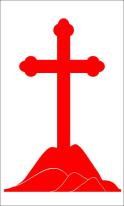 Evangelical Community Church Frankston16-18 High Street,Frankston   www.eccfrankston.org.au联系人：Jenny:0438616613 金伟明：0387908350 0422124288报  告  事  项1.   欢迎今天新来的朋友与我们一起在神的家中敬拜,愿上帝祝福您,请将新人登记表填妥交给迎新的同工。2 .   在每主日下午1：15开始有主日祷告会，地点在教会副堂。由Jenny姐妹带领。祷告会结束后请全体进入礼堂，安静自己的心预备敬拜神。     为教会的发展和复兴，为自己的需要和成长，鼓励弟兄姐妹都来参加。教会的复兴从祷告开始。 3.    深得华人教会尊重的刘志雄长老将於1月底前来墨尔本。其中除了主日崇拜外并在合颂堂举办两场布道会。刘志雄长老是美国信息系统博士，贝郡基督教会长老，基督学房校长，常在全球各地担任夏令营及福音会讲员，欢迎大家能去参加。有交通需要的弟兄姐妹，请联系金伟明弟兄和李慧娟姐妹。     主题：渴。     经文：约翰福音7：37     时间：2月3日4日（周五，周六）晚上7：30     地点：墨尔本基督教合颂堂580 Glenferrie RD Hawthorne 4.   2月22日开始，每周三早上10：00-12：30，在10 Parson Ave Springvale3171爱加倍中心，BSF的姐妹中文圣经研读又开始了，今年要查考的是约翰福音，盼望更多姐妹起来追求神的话语。感恩及代祷求神带领我们的教会行在你的光明中，坚固我们弟兄姐妹的信心，让我们抬头仰望你！为我们教会的慕道友祷告，求神早日开启他们的心。为我们家里还没有信主的亲人祷告，求主的怜悯临到他们。主日事奉轮值表欢迎参加本堂小组聚会2017年1月29日    主日崇拜程序2017年1月29日    主日崇拜程序下午2点序乐林婉茵姐妹宣召主在圣殿中王利民姐妹圣诗16 主治万方顾勤 孙惠奋启应经文诗篇第26篇1-12赞美诗歌在你宝座前 愿为主闪亮愿你荣耀国度降临读经马太福音14:14-21夏建国弟兄证道宣教心何广明牧师每月的第一个主日有圣餐回应诗歌263 喜传福音奉献献上感恩报告金伟明弟兄欢迎金伟明弟兄结束圣诗三一颂祝福何广明牧师三叠阿门我们的异象：靠着神，我们可以影响这个世界！广传福音 全人敬拜 彼此相爱 认识真理 服事他人灵修小品   “耶和华啊，你为什么站在远处？”（诗十：1） 神确然是我们“在患难中随时的帮助。”（诗四十六：1）。但是他常常一面许可患难追逼我们，一面又自己站在远处隐藏起来好似不关心我们的样子，这样好叫我们自己的帮助告一结束，而看见从患难中能得到无限的教训和益处。让我们深信那许可患难临到我们的神，是和我们一同在患难中。也许要等到试炼过去的时候，我们才能看见他；可是我们敢相信他从来没有离开过我们。我们的眼睛迷糊了；我们不能看见他。在黑暗中我们的眼睛似乎是瞎了，不能看见我们大祭司的影踪，不凭眼见，唯独根据神是信实的；虽然我们看不见他，让我们和他说话。我们一开始和他说话，深信他的同在，虽然他的同在我们看不见，我们就会得到他答应的声音，这就证明他在黑暗中始终眷顾我们。我们无论在黑暗的通道中，无论在光明的天路中，我们的父是一样靠近我们的。                        选自《荒漠甘泉》 耶稣出来，见有许多的人，就怜悯他们，治好了他们的病人。天将晚的时候，门徒进前来说，这是野地，时候已经过了。请叫众人散开，他们好往村子里去，自己买吃的。耶稣说，不用他们去，你们给他们吃吧。门徒说，我们这里只有五个饼，两条鱼。耶稣说，拿过来给我。于是吩咐众人坐在草地上。就拿着这五个饼，两条鱼，望着天，祝福，掰开饼，递给门徒。门徒又递给众人。他们都吃，并且吃饱了。把剩下的零碎收拾起来，装满了十二个篮子。吃的人，除了妇女孩子，约有五千。                                      马太福音14：14-21本主日下主日证道何广明牧师黄紫薇传道主领主领王利民李慧娟司琴林婉茵林婉茵唱诗顾勤 孙惠奋倪宏渊 王玲读经夏建国邹景姃迎新王玲孙惠奋影音秦峰郑奋煌儿童主日学吴碧珊许振华司事/厨房陶瑞娟 许振华组金伟明 阮锦屏组奉献预算YTD奉献预算YTD实际奉献YTD实际奉献YTD周预算上周实际奉献ShortfallShortfall$117411$117411$99200$99200$4366$3302$1064$1064成人儿童常费购堂基金SpeakerTotalECCS中文堂90 26$1338.70$970$100$2308.70ECCS英文堂234$281.20$408.60ECCFECCF419$788.35$$788.35小组时间地点联系人仁爱小组       金伟明97505850李慧娟0450755990信心小组孙惠奋0434199578常青团契       王利民97505850